FAIRDATEPLACESECTORCONTACTExpocomer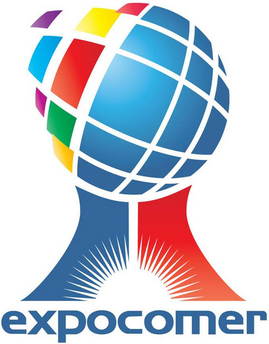 9-12 MarchAtlapa Convention Center, Panama City, PanamaMultisectorialPanacamara +507 207 3433
 +507 207 3434
 expocomer@panacamara.org
  www.expologistica.org 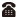 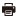 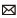 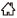 Feria Internacional de David 2016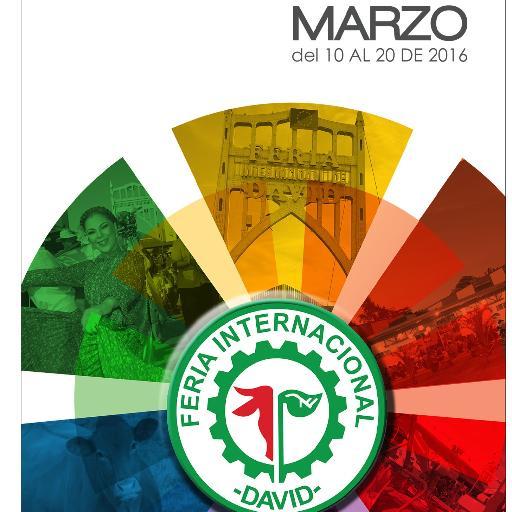 10-20 MarchFeria Internacional de David,
Urbanización Lassonde,
David Chiriquí,Rep. de PanamáMultisectorial:AgricultureArtisansCulturalCommerceFolkloreFIDA Tel: +507 775 2128
 Fax: +507 775 5428
 ventas @ feriadedavid.com
  www.feriadedavid.comExpo Bebida 2016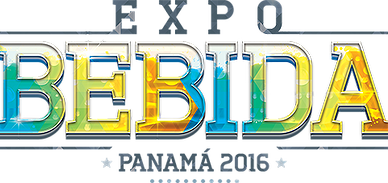 1-3 AprilAtlapa Convention Center, Panama City, PanamaBeveragesExpo Quest Tel: +507 388.4390 / 388.4359
 expobebida.adm@gmail.com  www.expobebidapty.comExpo Vivienda 2016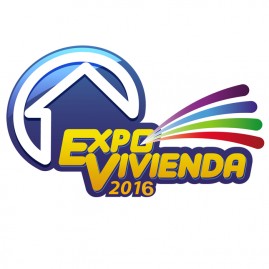 14-17 AprilAtlapa Convention Center, Panama City, PanamaReal EstateCámara Panameña de la Construcción (CAPAC)  +507 265 2500
 +507 265 2571
 ferias@capac.org
 www.viviendaverano.comExpo Turismo Internacional 2016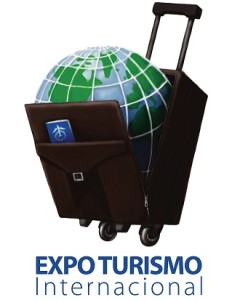 27-28 MayAtlapa Convention Center, Panama City, PanamaTourismPanacamara Tel: +507 207 3433
 Fax: +507 207 3434
 expoturismo@panacamara.org
  www.expotur.orgExpo Invest 9-11 JuneAtlapa Convention Center, Panama City, PanamaMultisectorialExpo Invest +507 260 7977
 info@expoinvestpanama.com
  www.expoinvestpanama.comInterLumi Panamá6-8 JulyAtlapa Convention Center, Panama City, PanamaLighting IndustryAmerica Expo Group
 +507 236 3699
 +507 236 3689
 info@america-expo.com
 www.inter-lumi.comExpo Chiriquí 2016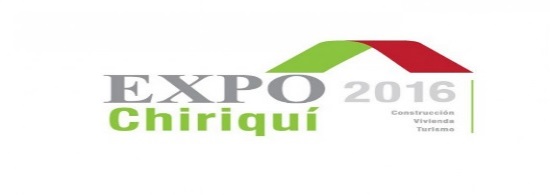 August TBDFeria Internacional de David,
Urbanización Lassonde,
David Chiriquí, Rep. de PanamáReal EstateCámara Panameña de la Construcción (CAPAC)  +507 265 2500
 +507 265 2571
 ferias@capac.org
 www.capacexpo.comFeria Internacional del Libro 2016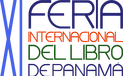 16-21 AugustAtlapa Convention Center, Panama City, PanamaBooksMediaEducationLiteratureCommunicationCAPALI +507 390 4738
 +507 390 4739
 ferias@capac.org
 www.capacexpo.comPanamá Gastronómica2016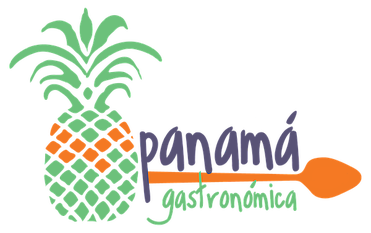 26-28 AugustAtlapa Convention Center, Panama City, PanamaFoodWineCraft BeersHotel and Restaurant EquipmentChef CongressCulinary CompetitionPanamá Gastronómica
 +507 270 0572
 info@panamagastronomica.com 
 www.panamagastronomica.com 
Expo Habitat 2016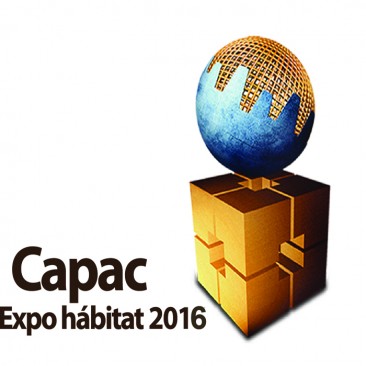 7-11 SeptemberAtlapa Convention Center, Panama City, PanamaConstructionArchitectureMachineryReal EstateCámara Panameña de la Construcción (CAPAC)  +507 265 2500
 +507 265 2571
 ferias@capac.org
 www.capacexpo.comExpo Decoración y Diseño 2016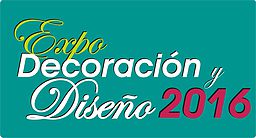 15-18 SeptemberAtlapa Convention Center, Panama City, PanamaGraphic IndustryAdvertisingPanamá Expo Gráfica Tel: +507 214 9383
 expodecoracion@gmail.com
  www.expodecoracionydiseno.comExpo Mueble 2016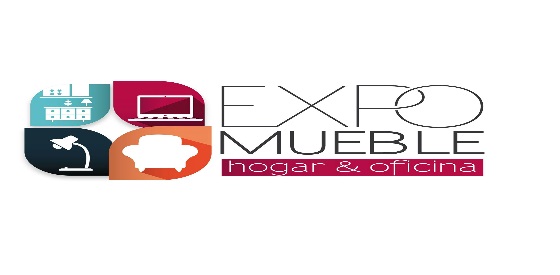 22-24 SeptemberAtlapa Convention Center, Panama City, PanamaFurniturePanacamara Tel: +507 207 3433
 Fax: +507 207 3434
 expomueble@panacamara.org
  www.expomueble.orgExpomédica 2016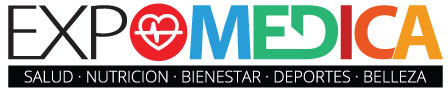 24-26 SeptemberAtlapa Convention Center, Panama City, PanamaHealthWellnessNutritionSportsBeautyPanacamara Tel: +507 207 3433
 Fax: +507 207 3434
 expomedica@panacamara.org
  www.expomedica.orgMercedes-Benz Fashion Week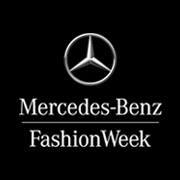 October TBDAtlapa Convention Center, Panama City, PanamaFashionPhysical Modelos Tel: +507 207 3433
 Fax: +507 207 3434
marieclaire@physicalmodelos.com.pa  www.expotur.orgExpo Logística 2016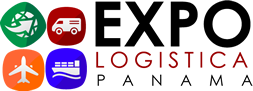 19-21 OctoberAtlapa Convention Center, Panama City, PanamaLogisticsTransportPanacamara Tel: +507 207 3433
 Fax: +507 207 3434
 expologistica@panacamara.org
  www.expologistica.orgExpo Bizfit 2016October TBDAtlapa Convention Center, Panama City, PanamaInnovationTechnologyBuisnessPanacamara/Capatec/City of Knowledge Tel: +507 207 3433
 Fax: +507 207 3434
 bizfit@panacamara.org
 www.bizfitpanama.com